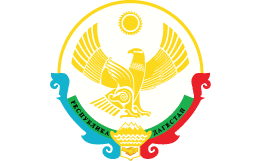 РЕСПУБЛИКА ДАГЕСТАНМУНИЦИПАЛЬНОЕ КАЗЕННОЕ ОБЩЕОБРАЗОВАТЕЛЬНОЕ УЧРЕЖДЕНИЕ «ВПЕРЕДОВСКАЯ СРЕДНЯЯ ОБЩЕОБРАЗОВАТЕЛЬНАЯ ШКОЛА»368800 с.Вперед                                                                                        vperedovskaya_sosh@mail.ruПринято                                                                                                                        УтверждаюРешением педагогического совета                                                                        Директор школыМКОУ «Впередовская СОШ»                                                                     ________________ Магомедова А.Х.Протокол № ___ от  «___»___________20___г.                                       Приказ № _____ от ______ 20 _____ г.ПОЛОЖЕНИЕо порядке тарификации и установления учебной нагрузкипедагогических работников Муниципального казенногообщеобразовательного учреждения «Впередовская СОШ»Настоящее  Положение  разработано  в  соответствии  с  Федеральным  законом Российской  Федерации  от  29  декабря  2012  года  №  273- ФЗ  «Об  образовании  в Российской Федерации», Типовым положением об общеобразовательном учреждении, утверждённым  постановлением  Правительства  РФ  от  19  марта  2001  года  №  196  (в части,  регулируемой  действующим  законодательством),  Уставом  Муниципального казенного  общеобразовательного  учреждения МКОУ «Впередовская СОШ» с  целью  нормативного  обеспечения функционирования комиссии по тарификации педагогических работников  МКОУ «Впередовская СОШ».Общие положения1.1.  В состав комиссии по тарификации педагогических работников МКОУ «Впередовская СОШ» (далее – комиссия) входят:  директор МКОУ «Впередовская СОШ» (председатель комиссии);  заместитель  директора  по  учебно-воспитательной  работе, функциональными  обязанностями  которого  предусмотрена  подготовка документов для тарификации;  председатель профсоюзной организации МКОУ «Впередовская СОШ».1.2.  Персональный  состав  комиссии  утверждается  ежегодно  в  начале учебного года приказом директора МКОУ «Впередовская СОШ».1.3.    Комиссия  использует  в  своей  работе  действующие  нормативные  акты Российской  Федерации,  Республики Дагестан  и  муниципального  образования Кизлярский район  по  оплате  труда  работников  муниципальных   казенных общеобразовательных организаций.1.4.    Комиссия  является  коллегиальным  органом  и  принимает  решения  врамках  своей  компетенции.  Результаты  работы  комиссии  отражаются  втарификационном списке. При необходимости комиссия может оформлять результаты своей работы протоколом или иными документами.1.5.    Тарификационный  список  составляется  ежегодно  по  состоянию  на  1 сентября  и  утверждается  директором  МКОУ «Впередовская СОШ».  Тарификационный  список заполняется по каждой должности в последовательности, соответствующей структуре  штатного  расписания.  Вакантные  должности  при  их  наличии отражаются в тарификационном списке. 1.6.    Для  проведения  тарификации  директором  МКОУ «Впередовская СОШ» утверждаются следующие документы:  приказ о создании комиссии по тарификации;  приказ о создании комиссии по надбавкам, доплатам и премиям;  приказы о нагрузке работников всех категорий;  учебный план МКОУ «Впередовская СОШ»;  таблица  проверки  учебных  часов  и  классов-комплектов,  включённых  в тарификационный список;  штатное расписание;  объёмные показатели для отнесения к группе по оплате труда руководящих работников МКОУ «Впередовская СОШ»;  положение  о  надбавках,  доплатах  и  премиях  работникам  МКОУ «Впередовская СОШ», согласованное  с профсоюзной  организацией и  принятое  общим  собранием МКОУ «Впередовская СОШ»;  справки (об убираемой площади  помещений, о наличии  учебных  мастерских,  кабинета  химии,  помещений  медицинского назначения,  кабинетов  информатики  и  вычислительной  техники,  о численности библиотечного фонда и другие (по мере необходимости)).1.7.   Члены комиссии имеют право:  запрашивать  от  администрации  МКОУ «Впередовская СОШ» необходимые  для  работы сведения;  определять порядок работы комиссии;  вносить предложения по порядку работы комиссии.1.8.  Члены комиссии обязаны:  соблюдать регламент работы комиссии;  выполнять поручения, данные председателем комиссии;  предварительно  изучать  принятые  для  рассмотрения  документы  и представлять их на заседание комиссии;  проверять  информацию,  предоставленную  директором  МКОУ «Впередовская СОШ»,  об образовании и стаже педагогической работы  (работы по специальности или в  определенной  должности)  и  других  основаниях,  в  соответствии  с которыми  педагогическим  работникам  определяются  базовые  оклады оплаты труда;  обеспечивать объективность принятия решений.1.9.  Члены комиссии не имеют права распространять в любой формеинформацию, ставшую доступной им как членам комиссии, до принятия окончательного решения.1.10.  Члены  комиссии  несут  персональную  ответственность  за объективную,  качественную  и  своевременную  подготовку тарификации МКОУ «Впередовская СОШ».1.11.  Директор МКОУ «Впередовская СОШ»:  проверяет  документы  об  образовании  и  стаже  педагогической  работы (работы  по  специальности  или  в  определенной  должности)  и  других основаниях,  в  соответствии  с  которыми  педагогическим  работникам определяются базовые оклады оплаты труда;  ежегодно  составляет,  утверждает  тарифную  часть  месячной  заработной платы  педагогических  работников  и  закрепляет  её  в  тарификационном списке;  несёт  ответственность  за  своевременное  и  правильное  определение размеров заработной платы работников МКОУ «Впередовская СОШ».2. Порядок определения уровня образования2.1.  Уровень  образования  педагогических  работников  при  установлении базовых  окладов  оплаты  труда  определяется  на  основании  дипломов, аттестатов и других документов о среднем или высшем профессиональном образовании  независимо  от  специальности,  которую  они  получили,  заисключением тех случаев, когда предъявляются специальные требования кпрофилю  полученной  специальности  по  должностям педагога-психолога, учителя-логопеда, учителя-дефектолога, логопеда.2.2.  Педагогическим  работникам,  получившим  диплом  государственногообразца о высшем профессиональном образовании, базовые оклады оплаты труда  устанавливаются  как  лицам,  имеющим  высшее  профессиональное образование,  а  педагогическим  работникам,  получившим  диплом государственного образца о среднем  профессиональном образовании,  –  как лицам, имеющим среднее профессиональное образование.2.3.  Наличие  у  работников  диплома  государственного  образца  о  неполном высшем  профессиональном  образовании  права  на  установление  базового оклада  оплаты  труда,  предусмотренного  для  лиц,  имеющих  высшее профессиональное образование, не даёт.2.4.  Работники,  не  имеющие  специальной  подготовки  или  стажа  работы, установленных  квалификационными  требованиями,  но  обладающие достаточным  практическим  опытом  и  выполняющие  качественно  и  в полном  объеме  возложенные  на  них  должностные  обязанности,  порекомендации  аттестационной  комиссии  МКОУ «Впередовская СОШ» в  порядке  исключения могут  быть  назначены  директором  МКОУ «Впередовская СОШ» на  соответствующие должности   так  же,  как  и  работники,  имеющие  специальную  подготовку  и стаж работы.3.   Порядок определения стажа педагогической работы3.1.  Основным  документом  для  определения  стажа  педагогической работы является трудовая книжка. 3.2.  Стаж  педагогической  работы,  не  подтвержденный  записями  в трудовой  книжке,  может  быть  установлен  на  основании  надлежаще оформленных  справок  за  подписью  руководителей  соответствующих образовательных  организаций,  скрепленных  печатью,  выданных  на основании документов, подтверждающих стаж работы по специальности (приказы,  послужные  и  тарификационные  списки,  книги  учета  личного состава,  табельные  книги,  архивные  описи  и  т.д.).  Справки  должны содержать  данные  о  наименовании  образовательной  организации,  о должности и времени работы в этой должности, о дате выдачи справки, а также сведения, на основании которых выдана справка о работе.4.   Порядок установления учебной нагрузки4.1.  Объем  учебной  нагрузки  педагогических  работников  устанавливается исходя из количества часов по учебному плану и программам, обеспеченности кадрами, других конкретных условий в МКОУ «Впередовская СОШ».4.2.  Учебная  нагрузка  педагогическим  работникам  на  новый  учебный  год устанавливается  директором  МКОУ «Впередовская СОШ».  Распределение  учебной  нагрузки производится  до  окончания  текущего  учебного  года  и  ухода  работников  в отпуск  в  целях  определения  её  объема  на  последующий  учебный  год  и классов, в которых эта нагрузка будет выполняться, а также для соблюдения установленного  законодательством  срока  предупреждения  работников  о возможном  уменьшении  (увеличении)  учебной  нагрузки  в  случае  изменения количества  классов  или  количества  часов  по  учебному  плану  по преподаваемым предметам.4.3.  При установлении учебной нагрузки на новый учебный год педагогическим работникам,  для  которых  МКОУ «Впередовская СОШ» является  местом  основной  работы, сохраняется,  как  правило,  её  объём  и  преемственность  преподавания предметов  в  классах.  Объем  учебной  нагрузки,  установленный педагогическим работникам в начале учебного года, не может быть уменьшен по  инициативе  работодателя  в  текущем  учебном  году,  а  также  при установлении  её  на  следующий  учебный  год,  за  исключением  случаев уменьшения количества часов по учебным планам и программам, сокращения количества классов (групп).4.4.  В  зависимости  от  количества  часов,  предусмотренных  учебным  планом, учебная  нагрузка  педагогических  работников  в  первом  и  втором  учебных полугодиях может устанавливаться в разном объеме.4.5.  Объём  учебной  нагрузки  педагогических  работников  в  размере  большем или  меньшем  нормы  часов,  за  которую  выплачивается  ставка  заработной платы, устанавливается только с их письменного согласия.4.6. При  возложении  на  учителей  МКОУ «Впередовская СОШ»,  для  которых  школа  является местом  основной  работы,  обязанностей  по  обучению  детей  на  дому  в соответствии с медицинским заключением, а также по проведению занятий по физкультуре  с  учащимися,  отнесенными  по  состоянию  здоровья  к специальной  медицинской  группе,  учебные  часы,  предусмотренные  на  эти цели, включаются в их учебную нагрузку на общих основаниях.4.8.  Педагогическим  работникам,  находящимся  к  началу  очередного  учебного года в отпуске по уходу за ребенком до достижения им возраста трёх лет,  и в иных случаях, когда за ними сохраняется место работы (должность), учебная нагрузка  устанавливается  при  распределении  её  на  текущий  учебный  год  на общих  основаниях,  а  затем  передаётся  для  выполнения  другим педагогическим работникам на период нахождения работников в отпуске или в иных предусмотренных законодательством случаях.4.9.  Учебная  нагрузка  педагогического  работника  МКОУ «Впередовская СОШ»,   оговариваемая  в трудовом  договоре,  может  ограничиваться  верхним  пределом  в  случаях, предусмотренных  действующими  нормативными  актами  Российской Федерации.